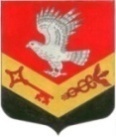 Муниципальное образование«ЗАНЕВСКОЕ ГОРОДСКОЕ ПОСЕЛЕНИЕ» Всеволожского муниципального района Ленинградской областиАДМИНИСТРАЦИЯПОСТАНОВЛЕНИЕ10.06.2020                                                                                                   № 287д. ЗаневкаО прекращении ограничений (обременений)права на земельный участок с кадастровым номером 47:07:1003001:541В соответствии с частью 2 статьи 11.2 Земельного кодекса  Российской Федерации, Федеральными законами от 06.10.2003 №131-ФЗ «Об общих принципах организации местного самоуправления в Российской Федерации», от 13.07.2015 № 218-ФЗ «О государственной регистрации недвижимости», решением совета депутатов МО «Заневское городское поселение» Всеволожского муниципального района Ленинградской области от 24.05.2018 №24 «Об утверждении Положения о порядке управления и распоряжения муниципальным имуществом МО «Заневское городское поселение», в связи с тем, что в результате раздела земельного участка с кадастровым номером 47:07:1003001:493 был образован земельный участок  с кадастровым номером 47:07:1003001:541 (номер государственной регистрации права № 47:07:1003001:541-47/012/2018-4 от 19.07.2018), администрация муниципального образования «Заневское городское поселение» Всеволожского муниципального района Ленинградской области ПОСТАНОВЛЯЕТ:1. Прекратить ограничения (обременения) права  на земельный участок с кадастровым номером 47:07:1003001:541, площадью 51+/- 2 кв.м., категория земель: земли населенных пунктов, разрешенное использование: коммунальное обслуживание, адрес: Ленинградская область, Всеволожский муниципальный район, Заневское городское поселение, д. Суоранда, ул. Центральная, з/у № 2Б/1, установленные в соответствии с постановлением администрации МО «Заневское городское поселение» от 23.07.2015 № 352 «О предоставлении ООО «Альтернатива» земельного участка в собственность, для эксплуатации здания магазина, в дер. Суоранда, Заневское сельского поселения, Всеволожского муниципального района, Ленинградской области».2. Начальнику сектора управления муниципальным имуществом, учета и распределения муниципального жилищного фонда администрации Сердцелюбовой Т.В. прекратить ограничения (обременения) права в Едином государственном реестре недвижимости на земельный участок, указанный в пункте 1 настоящего постановления.3. Настоящее постановление подлежит официальному опубликованию в газете «Заневский вестник» и размещению на официальном сайте муниципального образования http://www.zanevkaorg.ru.4. Настоящее постановление вступает в силу после его подписания.5. Контроль за исполнением настоящего постановления возложить на заместителя главы администрации Гречица В.В.Глава администрации                                                                          А.В.Гердий